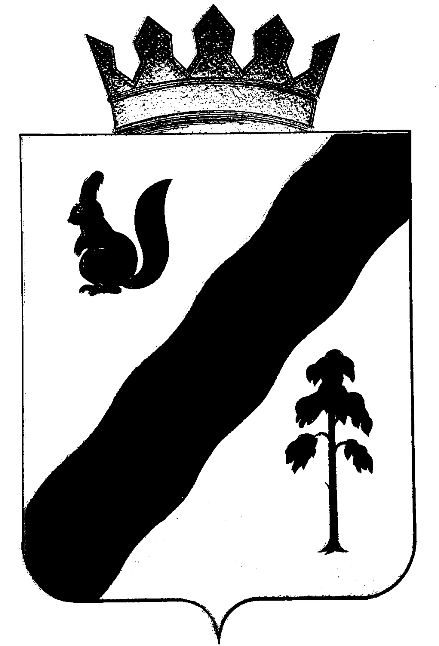 ПОСТАНОВЛЕНИЕАДМИНИСТРАЦИи ГАЙНСКОГО МУНИЦИПАЛЬНОГО округа ПЕРМСКОГО КРАЯОб утверждении Положения о выплате муниципальной стипендии студентам, обучающимся по целевому набору в государственных образовательных учреждениях  высшего профессионального образования, осуществляющих подготовку кадров в сфере образованияВ целях системного кадрового обеспечения муниципальных образовательных учреждений Гайнского муниципального округа молодыми специалистами с высшим профессиональным образованием, в соответствии с Постановлением Правительства Российской Федерации от 13.10.2020г. №1681 «О целевом обучении по образовательным программам среднего и высшего образования»администрация Гайнского муниципального округа ПОСТАНОВЛЯЕТ:1.Утвердить прилагаемое Положение  о выплате муниципальной стипендии студентам, обучающимся по целевому набору в государственных образовательных учреждениях  высшего профессионального образования, осуществляющих подготовку кадров в сфере образования.2.Признать утратившим силу постановление администрации Гайнского муниципального района от  25.11.2015г №492 «Об утверждении Положения о выплате муниципальной стипендии студентам, обучающимся по целевому набору в государственных образовательных учреждениях  высшего профессионального образования, осуществляющих подготовку кадров в сфере образования».3. Настоящее постановление  вступает в силу  с момента опубликования   на официальном сайте газеты «Наше время» (http://gainynv-news.ru), а также подлежит размещению на официальном сайте администрации Гайнского муниципального округа (http://www.gainy.ru).4.Контроль исполнения постановления возложить на исполняющего обязанности начальника управления образования администрации Гайнского муниципального округа Шагитову Т.Л.И.о.главы муниципального округа-главы администрации Гайнского  муниципального округа                                           В.А.ЗакировУТВЕРЖДЕНОПостановлением администрации Гайнского муниципальногоокруга от 22.12.2020г. №1246Положениео выплате муниципальной стипендии студентам, обучающимся по целевому набору в государственных образовательных учреждениях  высшего профессионального образования, осуществляющих подготовку кадров в сфере образования1.Настоящее Положение разработано в соответствии с Федеральным законом от 29 декабря 2012 г. № 273 — ФЗ «Об образовании в Российской Федерации», Постановлением Правительства Российской Федерации от 13.10.2020г. №1681 «О целевом обучении по образовательным программам среднего и высшего образования».2.Данное Положение регулирует порядок назначении выплаты из местного бюджета муниципальной стипендии студентам, обучаюшимся по целевому набору в государственных образовательных учреждениях высшего профессионального образования (далее – образовательные  учреждения), осуществляющих подготовку кадров в сфере образования.3. Цель выплаты привлечение  молодых специалистов- педагогов для работы в образовательных учреждениях Гайнского  муниципального округа.4. В период обучения, согласно договору о целевой подготовке администрация Гайнского. муниципального округа обязуется обеспечить студенту дополнительную социальную поддержку в виде ежемесячной муниципальной стипендии в размере 1000,00 рублей в течение всех лет обучения.5. Студенты, поступившие в соответствующие образовательные учреждения должны в срок до 01 сентября текущего  года направить в администрацию Гайнского муниципального округа подтверждающий факт зачисления (обучения) в соответствующем образовательном учреждении.6. Основанием для получения мер социальной  поддержки в виде ежемесячной стипендии является:6.1.заключение договора о целевом обучении с учебным образовательным учреждением и студентом;6.2.обучение в образовательном учреждении по программам бакалавриата и по программам магистратуры на условиях целевого приёма;6.3.получение обучающимися по итогам экзаменационной сессии и в течение семестра, предшествующего назначению стипендии, оценок «отлично» и «хорошо».7.Управление образования администрации Гайнского муниципального округа в течение 10 дней со дня получения сведений об успешно обучающихся студентах, представляемых государственными образовательными учреждениями высшего профессионального образования, осуществляемых подготовку кадров в сфере образования, издаёт приказ о назначении ежемесячной стипендии студентам.8.Выплата ежемесячной стипендии производится 2 раза в год6 по результатам зимней и летней сессии в безналичной форме, путём перечисления Управлением образования администрации Гайнского муниципального округа денежных средств на счета студентам.9. Выплата ежемесячной стипендии приостанавливается в случае нахождения студента  в академическом отпуске, а также в отпуске по уходу за ребёнком на весь период соответствующего отпуска.10.Выплата ежемесячной стипендии прекращается в случае:10.1.отчисления студента из образовательной организации, независимо от причины отчисления и завершение гражданином освоения образовательной программы;10.2.расторжение договора о целевом обучении;10.3.наличие академической задолженности по результатам экзаменационной сессии;10.4.невыполнение условий п.п.3 и 6. Настоящего Положения.11.Образовательная организация в течение 10 календарных дней со дня возникновения оснований, предусмотренных п.5 Договора о целевом обучении, уведомляет в письменной форме администрацию Гайнского муниципального округа о наличии обязательств, влекущих  приостановление или прекращении выплаты в соответствии с договором о целевом обучении.Управление образования администрации Гайнского муниципального округа в течение 5 рабочих дней издаёт приказ о прекращении или приостановлении выплаты в соответствии с договором о целевом обучении.12.Обучающийся, не исполнивший обязательства по трудоустройству, предусмотренных договором о целевом обучении, или ставший отчисленным из образовательной организации обязан возместить в полном объёме администрации Гайнского муниципального округа расходы, связанные с предоставлением ему ежемесячной стипендии.13.При отказе возмещать  полученные в виде стипендии средства в добровольном порядке администрация Гайнского муниципального округа имеет право обратиться в суд о взыскании выплаченных средств.14.Начисление стипендии студенту, зачисленному в государственное образовательное учреждение высшего профессионального образования начинается с 01 сентября текущего года по 30 июня следующего (учебного) года.ЛИСТ  СОГЛАСОВАНИЯВид (распоряжение, постановление) и заголовок проекта документа Постановление «Об утверждении Положения о выплате муниципальной стипендии студентам, обучающимся по целевому набору в государственных образовательных учреждениях  высшего профессионального образования, осуществляющих подготовку кадров в сфере образования»Руководитель структурного подразделения    администрации района, других учреждений                                            и организаций, представляющих проект  Т.Л.Шагитова, и.о.  начальника управления образования администрации Гайнского муниципального округа Пермского края                                                                               ___________________________________________                                                                        (должность, инициалы, фамилия, личная подпись, дата)Распоряжение, постановление направить:Всего______   экз.                                             Получено для отправки  _______________________                                                                                    кол – во экз.                 дата, личная подпись                                                                              Направлено по списку    _______________________                                                                                                                          дата, личная подписьИсполнитель                                           Н.Л. Анфалова, методист РУО 2-15-30                                  (фамилия, инициалы, должность, номер телефона, личная подпись)22.12.2020г.№1246Должность руководителя,наименование организацииИнициалы,фамилияДата поступленияпроекта, подписьЗамечания, предложенияЛичная подпись, датаИ.о. начальника управления образованияТ.Л.ШагитоваЗаведующая организационно-правовым отделомО.В.ГиреваОрготдел в электронном виде (если документ по основной деятельности)-1Прокуратура   (если документ по основной деятельности)-1Управление образования-11